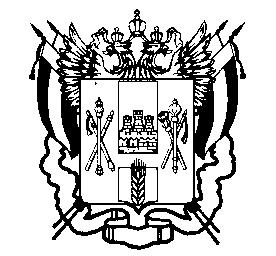 МИНИСТЕРСТВО ОБЩЕГО И ПРОФЕССИОНАЛЬНОГО ОБРАЗОВАНИЯРОСТОВСКОЙ ОБЛАСТИПРИКАЗ20.07.2012							№   668		г. Ростов-на-ДонуОб утверждении Примерного регионального положения об организации внеурочной деятельности обучающихся в общеобразовательных учреждениях Ростовской области В целях повышения качества образовательных услуг, предоставляемых образовательными учреждениями, расположенными на территории Ростовской области и реализующими образовательные программы общего образования, ПРИКАЗЫВАЮ:Утвердить Примерное региональное положение об организации внеурочной деятельности обучающихся в общеобразовательных учреждениях Ростовской области (приложение).Отделу общего образования и воспитательной работы (Атаманчук Е.А.), ГБОУ ДПО РО «Ростовский институт повышения квалификации и профессиональной переподготовки работников образования» (Хлебунова С.Ф.) обеспечить организационно-методическое сопровождение разработки образовательных программ, планов работы по организации внеурочной деятельности для образовательных учреждений, расположенных на территории Ростовской области.Рекомендовать руководителям муниципальных органов, осуществляющих управление в сфере образования:3.1. довести до сведения руководителей подведомственных образовательных учреждений настоящий приказ;3.2. организовать методическое сопровождение разработки образовательных программ, планов работы по организации внеурочной деятельности в муниципальных общеобразовательных учреждениях.4. Рекомендовать руководителям образовательных учреждений, реализующих программы общего образования, осуществить разработку нормативного локального акта «Положение об организации внеурочной деятельности» на основе Примерного регионального положения об организации внеурочной деятельности обучающихся в общеобразовательных учреждениях Ростовской области.5. Контроль исполнения настоящего приказа возложить на заместителя министра М.А. Мазаеву.Министр                                                                                     Л.В. Балина	Приказ подготовлен отделом общего образования и воспитательной работы(начальник отдела Е.А. Атаманчук)						Приложение к приказу						минобразования Ростовской области						от  20.07.2012  №   668Примерное региональное положение об организации внеурочной деятельности обучающихся в общеобразовательных учреждениях Ростовской области1. Общие положения1.1. Настоящее Примерное региональное положение об организации внеурочной деятельности обучающихся разработано в соответствии с нормативными документами:- приказом Минобрнауки России от 06.10.2009 № 373 «Об утверждении и введении в действие федерального государственного образовательного стандарта начального общего образования»;- приказом Минобрнауки России от 26.11.2010 № 1241 «О внесении изменений в федеральный государственный образовательный стандарт начального общего образования, утвержденный приказом министерства образования и науки Российской Федерации от 06.10.2009 № 373»;приказом Минобрнауки России от 17.12.2010 № 1897 «Об утверждении и введении в действие федерального государственного образовательного стандарта основного общего образования»;- письмом Департамента общего образования Минобрнауки РФ от 12.05.2011 № 03-296 «Об организации внеурочной деятельности при введении федерального государственного образовательного стандарта общего образования».1.2. Примерное региональное положение определяет структуру, условия, направления и финансирование внеурочной деятельности обучающихся.1.3. Внеурочная деятельность, как составная часть основной образовательной программы образовательного учреждения, является специально организованной деятельностью обучающихся в формах, отличных от урочной системы обучения.1.4. Образовательное учреждение в соответствии с п. 6.1 ст. 29 Закона РФ от 10.07.1992 № 3266-1 «Об образовании» обеспечивает государственные гарантии прав граждан на получение общедоступного и бесплатного общего образования на основе выделения субвенций в соответствии с региональными нормативами для реализации основной образовательной программы.1.5. Лицензирование внеурочной деятельности осуществляется в рамках лицензирования образовательной деятельности образовательного учреждения по программам общего образования. Программы внеурочной деятельности дополнительно не лицензируются.1.6. Образовательное учреждение самостоятельно разрабатывает положение о внеурочной деятельности на основе Примерного регионального положения о внеурочной деятельности обучающихся в общеобразовательных учреждениях Ростовской области.2. Условия организации внеурочной деятельности2.1. Образовательное учреждение самостоятельно определяет направления и формы внеурочной деятельности в рамках реализации основной образовательной программы. При отсутствии возможности для реализации внеурочной деятельности образовательное учреждение в рамках соответствующих государственных (муниципальных) заданий, формируемых учредителем, использует возможности образовательных учреждений дополнительного образования детей, организаций культуры и спорта.2.2. Образовательное учреждение в каникулярное время может использовать часы внеурочной деятельности на организацию отдыха детей и их оздоровления, тематических лагерных смен, летних школ, создаваемых на базе общеобразовательных учреждений и образовательных учреждений дополнительного образования детей.2.3. Образовательное учреждение самостоятельно разрабатывает и утверждает план внеурочной деятельности, который определяет состав и структуру направлений, формы организации и объем внеурочной деятельности обучающихся (до 10 часов в неделю).2.4. Образовательное учреждение самостоятельно определяет количество часов внеурочной деятельности с учетом имеющихся условий и ресурсов. Количество часов, отводимое на внеурочную деятельность, может меняться в течение учебного года.2.5. Образовательное учреждение определяет режим урочной и внеурочной деятельности самостоятельно на основе СанПиНа 2.4.2.2821-10 «Санитарно-эпидемиологические требования к условиям и организации обучения в общеобразовательных учреждениях».2.6. Продолжительность одного занятия внеурочной деятельности составляет 30-45 минут с обязательным 10-минутным перерывом между занятиями. Длительность занятий по таким видам деятельности, как чтение, музыкальные занятия, рисование, лепка, рукоделие, тихие игры, должна составлять не более 50 минут в день для  обучающихся 1-2 классов и не более полутора часов в день - для остальных классов.2.7. Образовательное учреждение при реализации внеурочной деятельности в объеме до 10 часов в неделю планирует занятия в количестве 2-х часов в день, один час из которых предусматривает виды деятельности спортивно-оздоровительного, прогулочно-экскурсионного, игрового характера.2.8. Продолжительность перерыва между учебными занятиями и внеурочной деятельностью составляет не менее 45 минут, для учащихся 1-ых классов продолжительность перерыва – не менее 1,5 часов.2.9. Комплектование групп обучающихся предусматривает следующие условия:- в образовательном учреждении наполняемость каждого класса не должна превышать 25 человек (п. 10.1 Постановление Главного государственного санитарного врача Российской Федерации от 29 декабря . №189 об утверждении СанПиН 2.4.2.2821-10 "Санитарно-эпидемиологические требования к условиям и организации обучения в общеобразовательных учреждениях"); - в учреждениях дополнительного образования наполняемость групп не более 15 человек (п. 1.6. раздела I "Санитарно-эпидемиологические требования к учреждениям дополнительного образования СанПиН 2.4.4.1251-03"(постановление от 3 апреля . № 27);- состав групп - одновозрастной или разновозрастной с учетом психо-физиологических особенностей развития детей и их интересов;- возможность выбора  вида внеурочной деятельности учащимся в течение учебного года;- формирование групп на основе заявлений родителей (законных представителей) обучающихся.2.10. Набор и площади помещений для внеурочной деятельности должны соответствовать санитарно-эпидемиологическим требованиям в зависимости от типа учреждения.3. Порядок разработки и утверждения программ внеурочной деятельности3.1. Программы внеурочной деятельности самостоятельно разрабатываются и утверждаются образовательным учреждением.3.2. Образовательное учреждение вправе самостоятельно определять направления и виды внеурочной деятельности, обеспечивающие достижение планируемых результатов освоения основной образовательной программы. Охват всех направлений (спортивно-оздоровительное, духовно-нравственное, социальное, общеинтеллектуальное, общекультурное) не является обязательным.3.3. Программа внеурочной деятельности включает:- пояснительную записку;- календарно-тематическое планирование содержания деятельности;- планируемые результаты освоения программы;- ресурсы и условия реализации программы.3.4. Темы программы, объемы часов и посещаемость занятий обучающимися фиксируются в журнале внеурочной деятельности.3.5. Основной формой учета результатов внеурочной деятельности обучающихся является портфолио.3.6. Учет занятости обучающихся внеурочной деятельностью осуществляет ответственное лицо (классный руководитель, учитель, воспитатель ГПД).4. Финансирование4.1. Время, отведенное на внеурочную деятельность, не учитывается при определении максимально допустимой недельной нагрузки обучающихся, но учитывается при определении объемов финансирования, направляемых на реализацию основной образовательной программы.4.2. Организация внеурочной деятельности может осуществляться как за счет ресурсов самого общеобразовательного учреждения, так и за счет интеграции ресурсов общеобразовательного учреждения и учреждений дополнительного образования детей.4.3. Образовательное учреждение имеет право привлекать внебюджетные средства на развитие материально-технической базы  внеурочной деятельности и проведение экскурсионно-досуговых мероприятий.